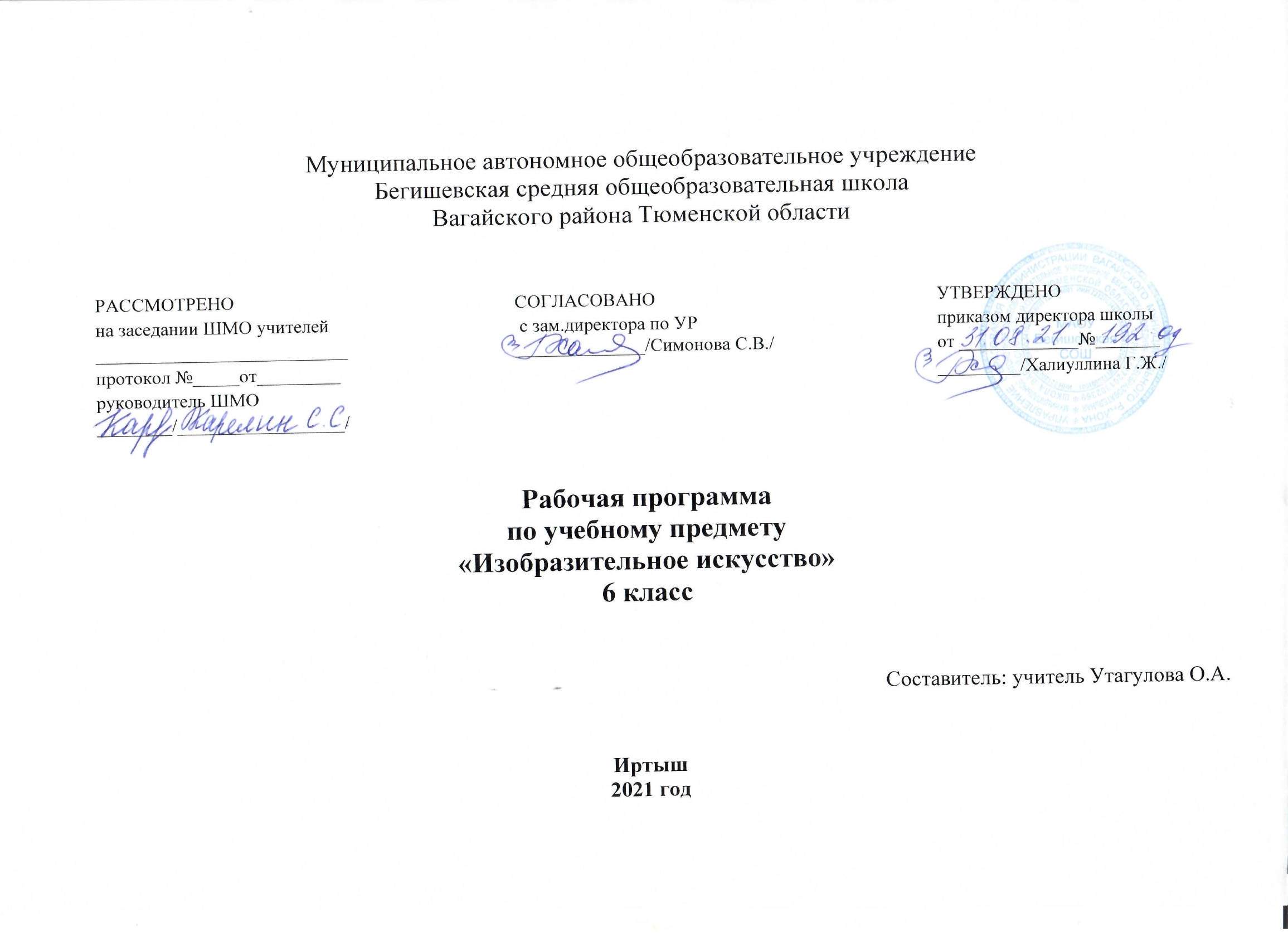 Планируемые результаты освоения учебного предмета «Изобразительное искусство»В результате освоения курса изобразительное искусство 6 класса учащиеся должны овладеть следующими знаниями, умениями, навыками.В соответствии с требованиями к результатам освоения основной образовательной программы общего образования Федерального государственного образовательного стандарта, обучение на занятиях по изобразительному искусству направлено на достижение учащимися личностных, метапредметных и предметных результатов.Личностные результаты отражаются в индивидуальных качественных свойствах учащихся, которые они должны приобрести в процессе освоения учебного предмета «Изобразительное искусство»:воспитание российской гражданской идентичности: патриотизма, любви и уважения к Отечеству, чувства гордости за свою Родину, прошлое и настоящее многонационального народа России; осознание своей этнической принадлежности, знание культуры своего народа, своего края, основ культурного наследия народов России и человечества; усвоение гуманистических, традиционных ценностей многонационального российского общества;формирование ответственного отношения к учению, готовности и способности обучающихся к саморазвитию и самообразованию на основе мотивации к обучению и познанию;формирование целостного мировоззрения, учитывающего культурное, языковое, духовное многообразие современного мира;формирование осознанного, уважительного и доброжелательного отношения к другому человеку, его мнению, мировоззрению, культуре; готовности и способности вести диалог с другими людьми и достигать в нем взаимопонимания;развитие морального сознания и компетентности в решении моральных проблем на основе личностного выбора, формирование нравственных чувств и нравственного поведения, осознанного и ответственного отношения к собственным поступкам;формирование коммуникативной компетентности в общении и сотрудничестве со сверстниками, взрослыми в процессе образовательной, творческой деятельности;осознание значения семьи в жизни человека и общества, принятие ценности семейной жизни, уважительное и заботливое отношение к членам своей семьи;развитие эстетического сознания через освоение художественного наследия народов России и мира, творческой деятельности эстетического характера.Метапредметные результаты характеризуют уровень сформированности  универсальных способностей учащихся, проявляющихся в познавательной и практической творческой деятельности:умение самостоятельно определять цели своего обучения, ставить и формулировать для себя новые задачи в учёбе и познавательной деятельности, развивать мотивы и интересы своей познавательной деятельности;умение самостоятельно планировать пути достижения целей, в том числе альтернативные, осознанно выбирать наиболее эффективные способы решения учебных и познавательных задач;умение соотносить свои действия с планируемыми результатами, осуществлять контроль своей деятельности в процессе достижения результата, определять способы действий в рамках предложенных условий и требований, корректировать свои действия в соответствии с изменяющейся ситуацией;умение оценивать правильность выполнения учебной задачи, собственные возможности ее решения;владение основами самоконтроля, самооценки, принятия решений и осуществления осознанного выбора в учебной и познавательной деятельности;умение организовывать учебное сотрудничество и совместную деятельность с учителем и сверстниками; работать индивидуально и в группе: находить общее решение и разрешать конфликты на основе согласования позиций и учета интересов; формулировать, аргументировать и отстаивать свое мнение.Предметные результаты характеризуют опыт учащихся в художественно-творческой деятельности, который приобретается и закрепляется в процессе освоения учебного предмета:формирование основ художественной культуры обучающихся как части их общей духовной культуры, как особого способа познания жизни и средства организации общения; развитие эстетического, эмоционально-ценностного видения окружающего мира; развитие наблюдательности, способности к сопереживанию, зрительной памяти, ассоциативного мышления, художественного вкуса и творческого воображения;развитие визуально-пространственного мышления как формы эмоционально-ценностного освоения мира, самовыражения и ориентации в художественном и нравственном пространстве культуры; освоение художественной культуры во всем многообразии ее видов, жанров и стилей как материального выражения духовных ценностей, воплощенных в пространственных формах (фольклорное художественное творчество разных народов, классические произведения отечественного и зарубежного искусства, искусство современности);воспитание уважения к истории культуры своего Отечества, выраженной в архитектуре, изобразительном искусстве, в национальных образах предметно-материальной и пространственной среды, в понимании красоты человека; приобретение опыта создания художественного образа в разных видах и жанрах визуально-пространственных искусств: изобразительных (живопись, графика, скульптура), декоративно-прикладных, в архитектуре и дизайне; приобретение опыта работы над визуальным образом в синтетических искусствах (театр и кино); приобретение опыта работы различными художественными материалами и в разных техниках в различных видах визуально-пространственных искусств, в специфических формах художественной деятельности, в том числе базирующихся на ИКТ (цифровая фотография, видеозапись, компьютерная графика, мультипликация и анимация);развитие потребности в общении с произведениями изобразительного искусства, освоение практических умений и навыков восприятия, интерпретации и оценки произведений искусства; формирование активного отношения к традициям художественной культуры как смысловой, эстетической и личностно-значимой ценности;осознание значения искусства и творчества в личной и культурной самоидентификации личности;развитие индивидуальных творческих способностей обучающихся, формирование устойчивого интереса к творческой деятельности.Содержание учебного предмета по изобразительному искусству в 6 классе.Виды изобразительного искусства и основы образного языка. 8 часовИзобразительное искусство в семье пластических искусств. Рисунок- основа изобразительного творчества. Линия и ее выразительные возможности. Пятно, как средство выражения. Композиция. Ритм пятен. Цвет. Основы цветоведения. Цвет в произведениях живописи.Объемные изображения в скульптуре.Мир наших вещей. Натюрморт. 8 часовРеальность и фантазия в творчестве художника. Изображение предметного мира. Натюрморт. Понятие формы. Многообразие форм окружающего мира. Изображение объема на плоскости и линейная перспектива. Освещение. Свет и тень. Натюрморт в графике. Вглядываясь в человека. Портрет. 10 часовОбраз человека- главная тема искусства. Конструкция головы человека и ее пропорции. Изображение головы человека в пространстве. Портрет в скульптуре. Сатирические образы человека. Образные возможности освещения в портрете. Портрет в живописи. Роль цвета в портрете. Великие портретисты.Человек и пространство в изобразительном искусстве. 8 часовЖанры в изобразительном искусстве. Изображение пространства. Правила воздушной и линейной перспективы. Пейзаж- большой мир. Организация изображаемого пространства. Пейзаж – настроение. Природа и художник. Городской пейзаж. Язык и смысл. Учебно-тематическое планирование.6 класс.п/пНаименование разделов и темКоличество часовВиды изобразительного искусства и основы образного - 8 часовВиды изобразительного искусства и основы образного - 8 часовВиды изобразительного искусства и основы образного - 8 часов1Изобразительное искусство. Семья пространственных искусств12Художественные материалы13Рисунок- основа изобразительного творчества14Линия и её выразительные возможности. Ритм линий15Пятно как средство выражения. Ритм пятен16Цвет. Основы цветоведения17Цвет в произведениях живописи18Объёмные изображения в скульптуре. Основы языка изображения.                Р/к.Скульптурные произведения Тюменской области, 1Мир наших вещей. Натюрморт - 8 часовМир наших вещей. Натюрморт - 8 часовМир наших вещей. Натюрморт - 8 часов9Реальность и фантазия в творчестве художника                                                          Р/к. Сибирский натюрморт110Изображение предметного мира- натюрморт111Понятие формы. Многообразие форм окружающего мира.112Изображение объёма на плоскости и линейная перспектива.113Освещение. Свет и тень114Натюрморт в графике115Цвет в натюрморте.116Выразительные возможности натюрморта.1Вглядываясь в человека. Портрет - 10 часовВглядываясь в человека. Портрет - 10 часовВглядываясь в человека. Портрет - 10 часов17Образ человека- главная тема искусства.118Конструкция головы человека и её основные пропорции.119Изображение головы в пространстве.120Портрет в скульптуре.121Графический портретный рисунок.122Сатирические образы человека.123Образные возможности освещения в портрете.124Роль цвета в портрете.125Великие портретисты прошлого.126Портреты в изобразительном искусстве XX века.1Человек и пространство. Пейзаж - 8 часовЧеловек и пространство. Пейзаж - 8 часовЧеловек и пространство. Пейзаж - 8 часов27-28Жанры в изобразительном искусстве. Изображение пространства.229Правила построения перспективы. Воздушная перспектива.130Интегрированный урок. Архитектура Тюменской обл. в общей культуре Руси. Городской пейзаж. Р/к Архитектура Тюменской обл.. Опережение.131Природа и художник. Пейзаж в русской живописи.132Пейзаж в графике                                                                                                   Р/к. Достижение тональной и цветовой градации в изображении северного пейзажа.133Пейзаж- большой мир. Пейзаж настроения.134Выразительные возможности изобразительного искусства. Язык и смысл.1            Итого :  34  урока            Итого :  34  урока            Итого :  34  урока